Winter BingoWinter BingoWinter BingoIt’s winter!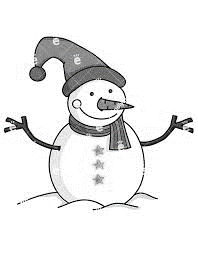 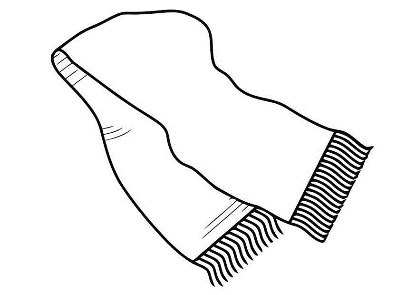 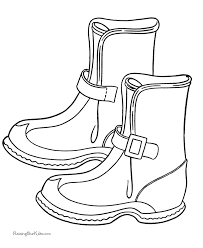 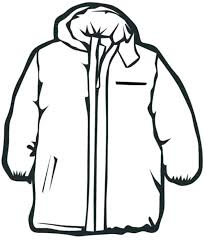 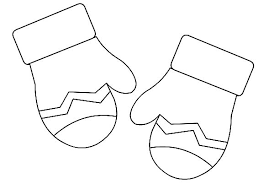 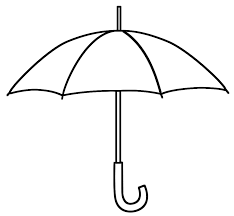 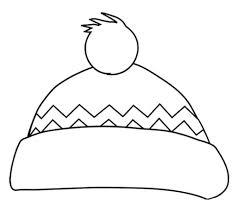 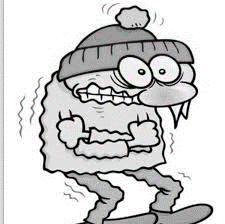 